Ананьева Оксана Александровна,Регистр налогового учета по НДФЛ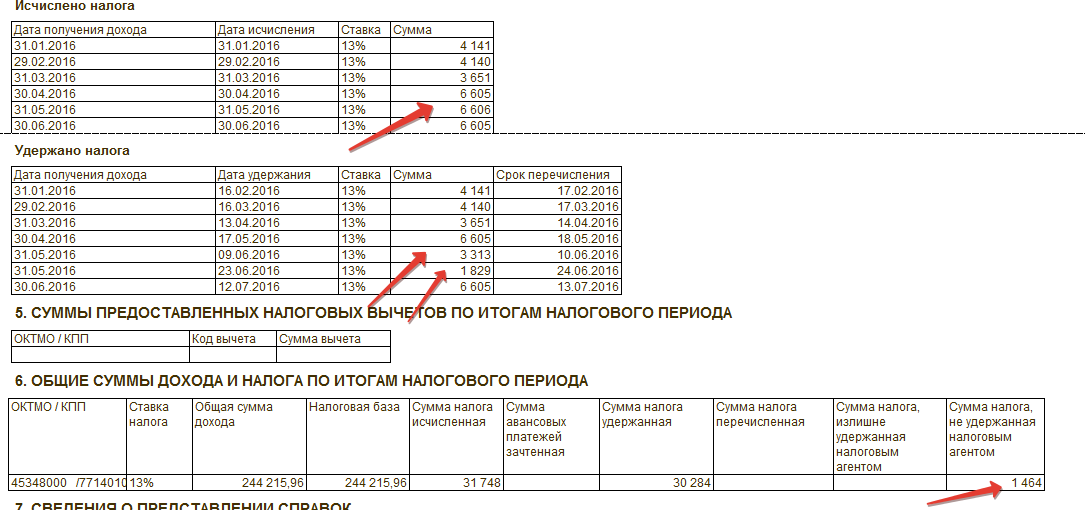 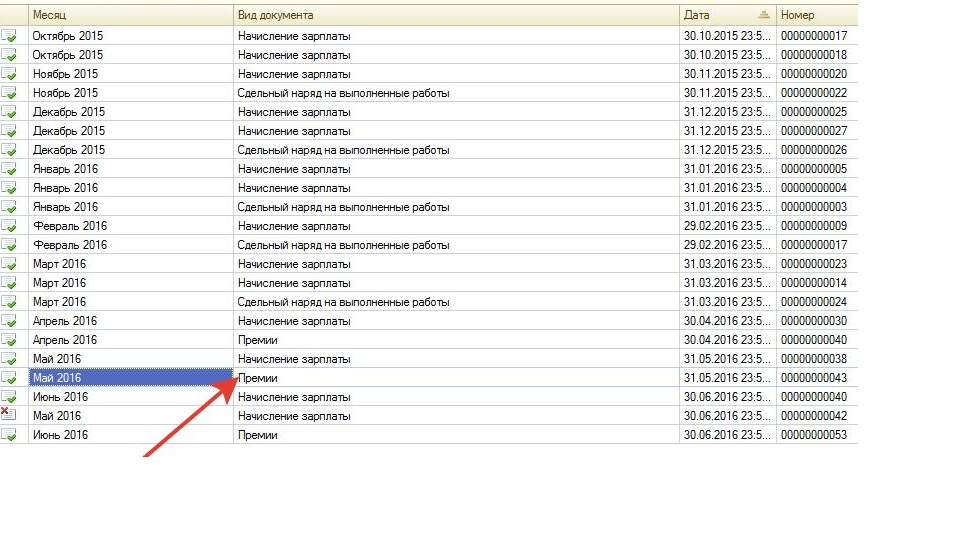 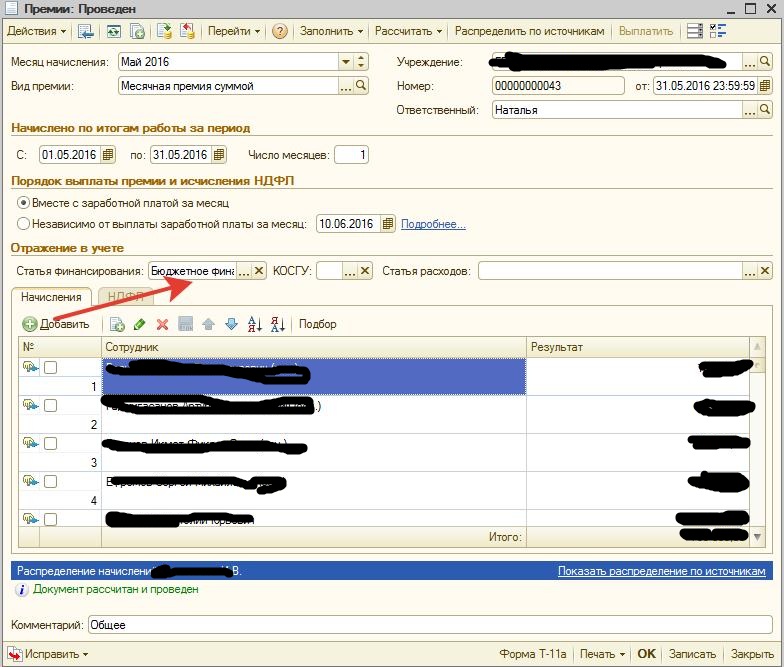 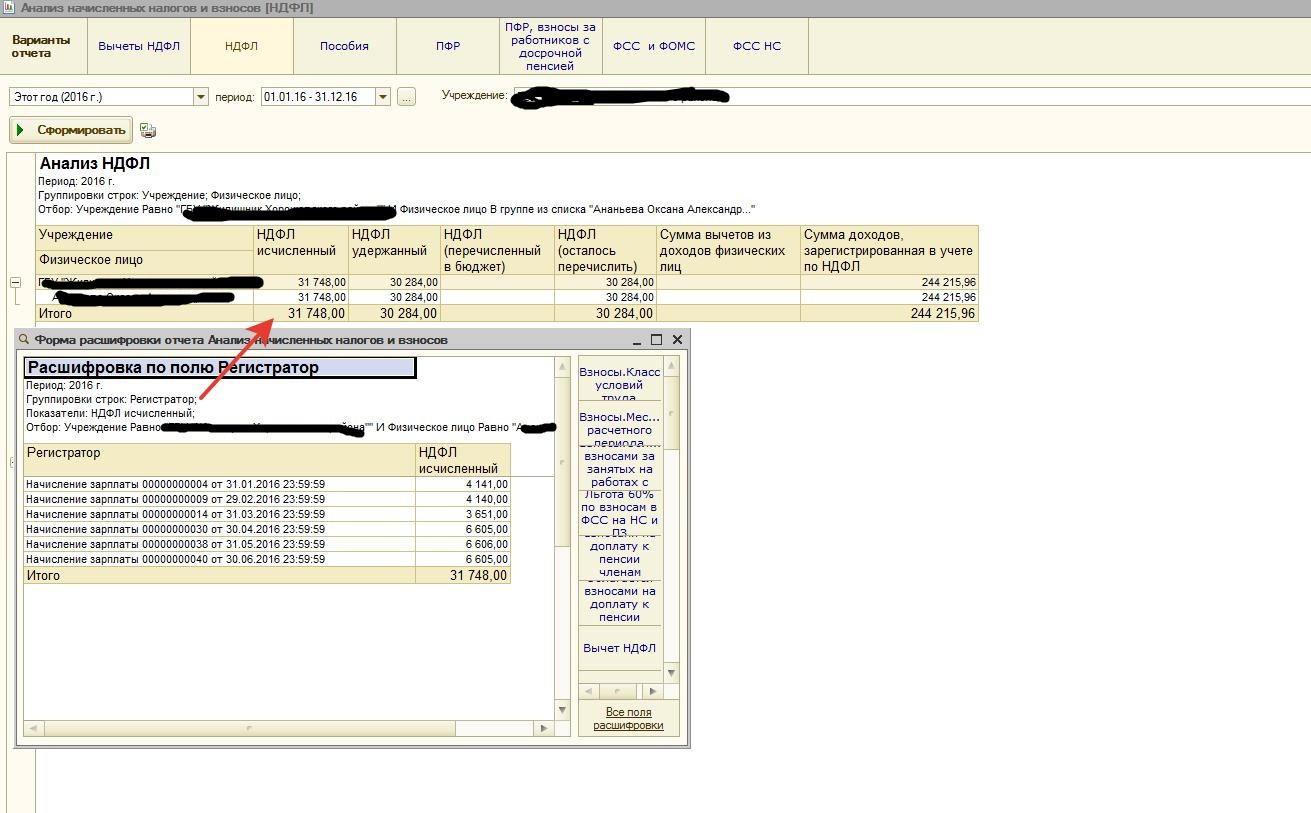 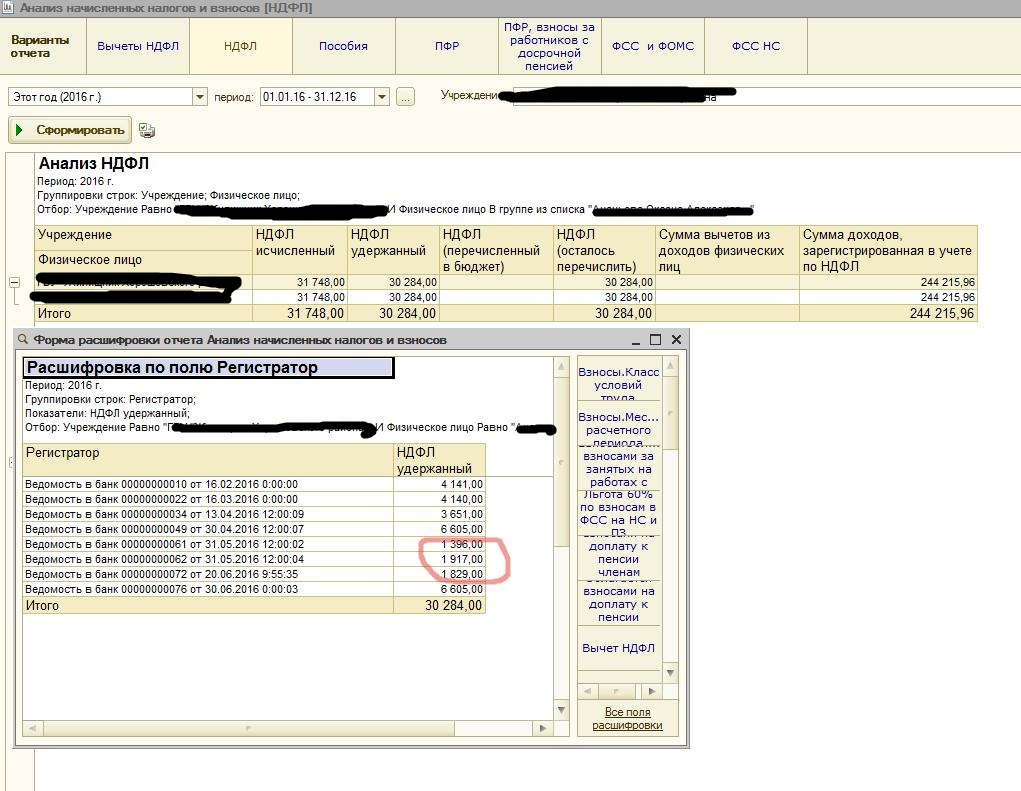 